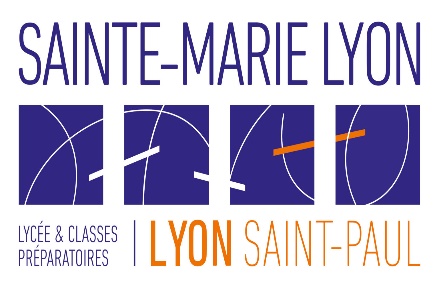 INFORMATIONS PRATIQUES :  DATE : Du mercredi 10 janvier l’après-midi au vendredi 12 janvier le soir LIEU DE LOGEMENT : Notre Dame du Laus, 05130 Saint Etienne le LausTRANSPORT : En autocar, départ du Quai Romain Rolland, Lyon 5PARTICIPATION AUX FRAIS : 185€ (comprenant le transport, les repas, le logement) L’argent ne doit en aucun cas être un obstacle, n’hésitez pas à nous contacter en cas de difficulté. POUR S’INSCRIRE : remplir le formulaire en ligne et joindre les documents demandés - autorisation parentale - fiche sanitaireANNULATION : après inscription, aucune annulation non justifiée pour raison médicale ne pourra donner lieu à un remboursement CONTACT : Pour toute question, n’hésitez pas à nous contacter :cap@sainte-marie-lyon.fr CHARTE DE LA RETRAITEPendant tout le séjour, je m’engage à respecter le règlement intérieur de mon établissement ainsi que cette charte.Participation :Je m'engage à participer activement à l'ensemble du programme proposé: rencontres, temps de prière, activitésJe m'engage à respecter les horaires de journées, afin de faciliter l'organisation du groupe. Attitude : Tenue vestimentaire : Par respect pour toutes les personnes rencontrées, j’ai une tenue vestimentaire correcte (ni taille basse, ni décolleté, ni jupe ou short trop court…). Respect des lieux de prière : Sur les lieux de prière, lors des célébrations et processions, j’adopte une attitude digne afin de permettre à chacun de se recueillir (silence, posture du corps…). Relations: Les relations garçons/filles doivent rester respectueuses et convenables, sur le registre de l’amitié (pas de relations privilégiées garçon/fille). J’accepte de faire les activités avec les autres jeunes, dans la bienveillance, sans jugement sur leur différence. Lien avec les animateurs: Je suis les directives des accompagnateurs et leur signale tout problème de santé ou toute autre difficulté qui pourrait gêner ma participation aux activités proposées. Téléphone : Afin de demeurer disponible aux autres et à ce qui m’est proposé, je m’engage à remettre mon (mes) téléphone(s) aux responsables dès le départ pour Notre Dame du Laus. Tabac, alcool … : Je connais le règlement intérieur de mon établissement scolaire et m’engage à le respecter durant toute la durée du pèlerinage. Hébergement : Je respecte le personnel du lieu où nous logeons, signale tout problème d'installation ou de cohabitation, et laisse ma chambre dans un état correct, chaque jour. En cas de non-respect de cette charte, les responsables, en lien avec le préfet et le chef d’établissement, seront en droit de renvoyer l’élève, sans accompagnateur, en train ou en car et à ses frais.Je soussigné(e)………………………………………………………………………………………………………Père, mère, tuteur de ……………………………………………………………………………………………Inscris mon fils/ma fille à la retraite de division des premières organisé par la pastorale de l’établissement Sainte Marie Lyon du mercredi 10 janvier au vendredi 12 janvier.Si une intervention médicale ou chirurgicale s’avérait nécessaire, je délègue tout pouvoir au responsable pour prendre les décisions d’urgence.J’atteste avoir pris connaissance de la charte de la retraite.J’accepte que les frais soient prélevés sur la prochaine facture scolaire.Fait à …………………………………………      le ……………………………………Signature  Je, soussigné, ………………………………………………………………………………………………………m’engage à participer à la retraite Notre Dame du Laus et à suivre toutes les consignes qui me seront données par les responsables et les accompagnateurs. J’ai pris connaissance de la charte et je m’engage à la respecter. Fait à …………………………………………        le …………………………………… Signature